Варианты тестовых заданий по дисциплине «Технологические процессы в строительстве» для формирования вступительных экзаменационных материалов для лиц, имеющих среднее профессиональное образование при приеме на обучение по программам бакалавриата Целью строительного производства является?Целью строительного производства является?Целью строительного производства является?Целью строительного производства является?Какой документ разрабатывают для здания в целом, отдельных циклов возведения здания, сложных строительных работ на этапе, непосредственно предшествующем производству работ?Какой документ разрабатывают для здания в целом, отдельных циклов возведения здания, сложных строительных работ на этапе, непосредственно предшествующем производству работ?Какой документ разрабатывают для здания в целом, отдельных циклов возведения здания, сложных строительных работ на этапе, непосредственно предшествующем производству работ?Какой документ разрабатывают для здания в целом, отдельных циклов возведения здания, сложных строительных работ на этапе, непосредственно предшествующем производству работ?Какие работы входят при выполнении инженерно-геологических изысканий?Какие работы входят при выполнении инженерно-геологических изысканий?Какие работы входят при выполнении инженерно-геологических изысканий?Какие работы входят при выполнении инженерно-геологических изысканий?К какому периоду строительства относятся земляные работы?К какому периоду строительства относятся земляные работы?К какому периоду строительства относятся земляные работы?К какому периоду строительства относятся земляные работы?Что из нижеперечисленного можно отнести к постоянным земляным сооружениям?Что из нижеперечисленного можно отнести к постоянным земляным сооружениям?Что из нижеперечисленного можно отнести к постоянным земляным сооружениям?Что из нижеперечисленного можно отнести к постоянным земляным сооружениям?Рабочее оборудование экскаватора, предназначенное для разработки грунта, расположенного выше уровня его стоянкиРабочее оборудование экскаватора, предназначенное для разработки грунта, расположенного выше уровня его стоянкиРабочее оборудование экскаватора, предназначенное для разработки грунта, расположенного выше уровня его стоянкиРабочее оборудование экскаватора, предназначенное для разработки грунта, расположенного выше уровня его стоянкиКаким способом не возможно погружение готовой железобетонной сваи прямоугольного поперечного сечения в грунт основания?Каким способом не возможно погружение готовой железобетонной сваи прямоугольного поперечного сечения в грунт основания?Каким способом не возможно погружение готовой железобетонной сваи прямоугольного поперечного сечения в грунт основания?Каким способом не возможно погружение готовой железобетонной сваи прямоугольного поперечного сечения в грунт основания?При бетонировании конструкций без дальнейшего распалубливания, создания облицовки, а также тепло- и гидроизоляции применяютПри бетонировании конструкций без дальнейшего распалубливания, создания облицовки, а также тепло- и гидроизоляции применяютПри бетонировании конструкций без дальнейшего распалубливания, создания облицовки, а также тепло- и гидроизоляции применяютПри бетонировании конструкций без дальнейшего распалубливания, создания облицовки, а также тепло- и гидроизоляции применяютКакая подвижность бетонных смесей наиболее благоприятно влияет на темп ее укладки в бетонируемую конструкцию?Какая подвижность бетонных смесей наиболее благоприятно влияет на темп ее укладки в бетонируемую конструкцию?Какая подвижность бетонных смесей наиболее благоприятно влияет на темп ее укладки в бетонируемую конструкцию?Какая подвижность бетонных смесей наиболее благоприятно влияет на темп ее укладки в бетонируемую конструкцию?Верхняя или нижняя грань кирпича – это...Верхняя или нижняя грань кирпича – это...Верхняя или нижняя грань кирпича – это...Верхняя или нижняя грань кирпича – это...Полнотелый глиняный кирпич имеет размеры в мм:  Полнотелый глиняный кирпич имеет размеры в мм:  Полнотелый глиняный кирпич имеет размеры в мм:  Полнотелый глиняный кирпич имеет размеры в мм:  Наибольшая масса груза, которая может быть поднята краном при условии сохранения его устойчивости и прочности конструкции – это...Наибольшая масса груза, которая может быть поднята краном при условии сохранения его устойчивости и прочности конструкции – это...Наибольшая масса груза, которая может быть поднята краном при условии сохранения его устойчивости и прочности конструкции – это...Наибольшая масса груза, которая может быть поднята краном при условии сохранения его устойчивости и прочности конструкции – это...При помощи какого прибора выверяется вертикальность монтируемого элемента?При помощи какого прибора выверяется вертикальность монтируемого элемента?При помощи какого прибора выверяется вертикальность монтируемого элемента?При помощи какого прибора выверяется вертикальность монтируемого элемента?Соединение элементов, которое представляет собой заполненную горизонтальную и/или вертикальную полость между рядом расположенными элементами – это...Соединение элементов, которое представляет собой заполненную горизонтальную и/или вертикальную полость между рядом расположенными элементами – это...Соединение элементов, которое представляет собой заполненную горизонтальную и/или вертикальную полость между рядом расположенными элементами – это...Соединение элементов, которое представляет собой заполненную горизонтальную и/или вертикальную полость между рядом расположенными элементами – это...К какому виду теплоизоляции относится перлитовый песок?К какому виду теплоизоляции относится перлитовый песок?К какому виду теплоизоляции относится перлитовый песок?К какому виду теплоизоляции относится перлитовый песок?Заполнение в здании или сооружении проемов, оставленных для пропускания света – это...Заполнение в здании или сооружении проемов, оставленных для пропускания света – это...Заполнение в здании или сооружении проемов, оставленных для пропускания света – это...Заполнение в здании или сооружении проемов, оставленных для пропускания света – это...Категория окраски, применяемая при отделке поверхностей подсобных и временных строений, складских и прочих второстепенных сооружений.Категория окраски, применяемая при отделке поверхностей подсобных и временных строений, складских и прочих второстепенных сооружений.Категория окраски, применяемая при отделке поверхностей подсобных и временных строений, складских и прочих второстепенных сооружений.Категория окраски, применяемая при отделке поверхностей подсобных и временных строений, складских и прочих второстепенных сооружений.Простая, улучшенная и высококачественная штукатурки попадают под следующщий  классификационный признак Простая, улучшенная и высококачественная штукатурки попадают под следующщий  классификационный признак Простая, улучшенная и высококачественная штукатурки попадают под следующщий  классификационный признак Простая, улучшенная и высококачественная штукатурки попадают под следующщий  классификационный признак Какому термину соответствует следующее определение: фундамент, состоящий из группы свайКакому термину соответствует следующее определение: фундамент, состоящий из группы свайКакому термину соответствует следующее определение: фундамент, состоящий из группы свайКакому термину соответствует следующее определение: фундамент, состоящий из группы свайКаким из типов вибраторов производится уплотнение бетонной смеси в ходе ее укладки в вертикальные конструкцииКаким из типов вибраторов производится уплотнение бетонной смеси в ходе ее укладки в вертикальные конструкцииКаким из типов вибраторов производится уплотнение бетонной смеси в ходе ее укладки в вертикальные конструкцииКаким из типов вибраторов производится уплотнение бетонной смеси в ходе ее укладки в вертикальные конструкцииИнструмент для какого вида отделочных работ представлен на рисунке: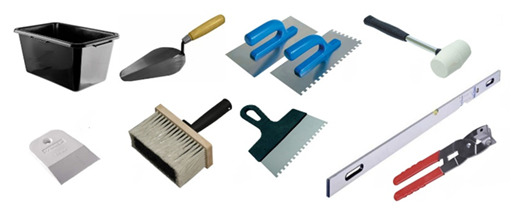 Инструмент для какого вида отделочных работ представлен на рисунке:Инструмент для какого вида отделочных работ представлен на рисунке:Инструмент для какого вида отделочных работ представлен на рисунке:Какова основная причина прекращения твердения бетонных смесей при воздействии низких температур?Какова основная причина прекращения твердения бетонных смесей при воздействии низких температур?Какова основная причина прекращения твердения бетонных смесей при воздействии низких температур?Какова основная причина прекращения твердения бетонных смесей при воздействии низких температур?Что изображено на рисунке?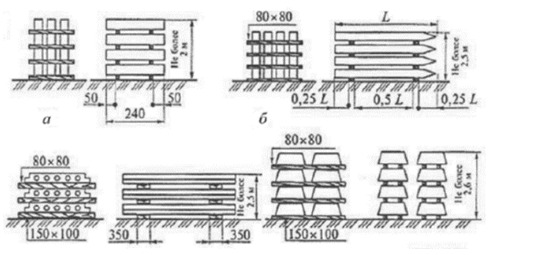 Что изображено на рисунке?Что изображено на рисунке?Что изображено на рисунке?Сборные ж/б, металлические, деревянные конструкции, лес, металл, трубы, технологическое оборудование с единичной массой груза свыше 50 кг относятся к следующей группе грузов:Сборные ж/б, металлические, деревянные конструкции, лес, металл, трубы, технологическое оборудование с единичной массой груза свыше 50 кг относятся к следующей группе грузов:Сборные ж/б, металлические, деревянные конструкции, лес, металл, трубы, технологическое оборудование с единичной массой груза свыше 50 кг относятся к следующей группе грузов:Сборные ж/б, металлические, деревянные конструкции, лес, металл, трубы, технологическое оборудование с единичной массой груза свыше 50 кг относятся к следующей группе грузов:Машины служащие для перевозки жидких вяжущих материалов в разогретом состоянии:Машины служащие для перевозки жидких вяжущих материалов в разогретом состоянии:Машины служащие для перевозки жидких вяжущих материалов в разогретом состоянии:Машины служащие для перевозки жидких вяжущих материалов в разогретом состоянии: